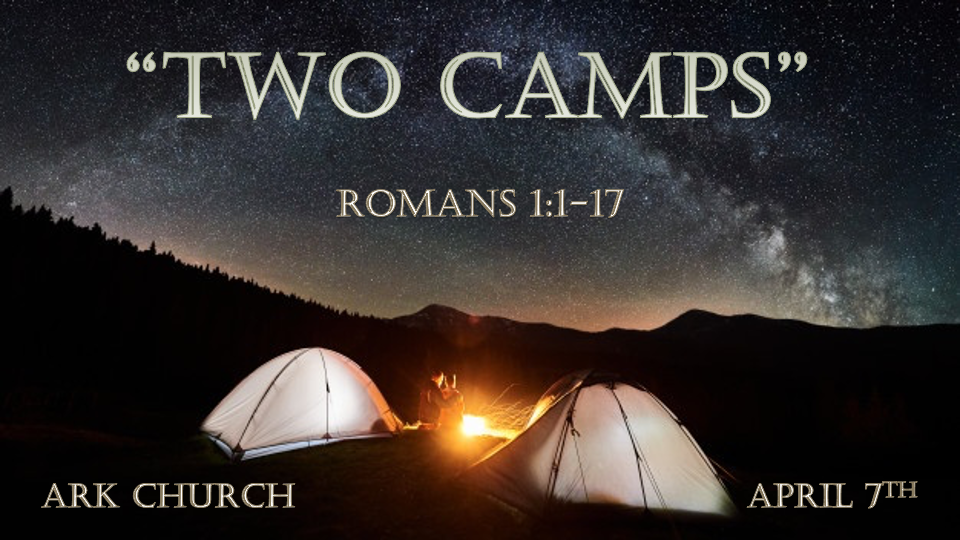 *Romans is a Book about Two Camps, Iniquities and Grace.590 A.D. – 1517 A.D. The Dark Ages. It was so dark because the Grace of God was nearly obscured.In modern times, the Grace of God has gone to two camps, and neither is good. Grace that leads to legalism, and Grace that leads to tolerance and indulgence.The Reformation 1517 A.D. Martin Luther brought us back to the age of Grace.*The Book of Romans has had the greatest impact on the world more than any other book in the Bible ~Missler*Holiness is separation; the question is, what are we separated from & to?*Romans 1:1 Paul, a bondservant of Jesus Christ, called to be an apostle, separated to the gospel of God 2 which He promised before through His prophets in the Holy Scriptures, 3 concerning His Son Jesus Christ our Lord, who was born of the seed of David according to the flesh, 4 and declared to be the Son of God with power according to the Spirit of holiness, by the resurrection from the dead. 5 Through Him we have received grace and apostleship for obedience to the faith among all nations for His name, 6 among whom you also are the called of Jesus Christ;7 To all who are in Rome, beloved of God, called to be saints: Grace to you and peace from God our Father and the Lord Jesus Christ.V:1-2  We are separated to the gospel of God and His fulness. When God separates us from sin, it is freedom. When He separates us to Himself and the gospel, that's transformation.The Word God appears 153 times, Christ 65 times, and Lord 43 times in Romans. (259 divided by 7 = 37)V:3-4 Jesus was born of the seed of David and God. Jesus is fully Human, and God with the power of Holiness of the Spirit. V:5-7 We have hope because of the resurrection and its power of separation.Resurrection separates us from the power of death.Resurrection separates us from the curse.Resurrection separates us to the Holy God.Resurrection separates us from Earth's influence to a Heavenly one.*We are debtor to the wise and the unwise. Why? *Romans 1:8  First, I thank my God through Jesus Christ for you all, that your faith is spoken of throughout the whole world. 9 For God is my witness, whom I serve with my spirit in the gospel of His Son, that without ceasing I make mention of you always in my prayers, 10 making request if, by some means, now at last I may find a way in the will of God to come to you. 11 For I long to see you, that I may impart to you some spiritual gift, so that you may be established— 12 that is, that I may be encouraged together with you by the mutual faith both of you and me.13 Now I do not want you to be unaware, brethren, that I often planned to come to you (but was hindered until now), that I might have some fruit among you also, just as among the other Gentiles. 14 I am a debtor both to Greeks and to barbarians, both to wise and to unwise. 15 So, as much as is in me, I am ready to preach the gospel to you who are in Rome also.V:8-10 Paul is writing not to a Church but to the Christians of Rome. He declares their faith is great!The Roman Christians were known for their faith in a time when there was no media to spread the news. V:11-12 Paul wants to impart spiritual knowledge and the gift of encouragement.With all that is wrong in the world, we must still be spreaders of encouragement. V:13-15 Paul was debtor to his teachers and the apostles, who were considered the uneducated people of his day. Paul is ready to preach the gospel to his world. Are you?*How must Christ's Followers live? Answer: The Just shall live by faith.*Romans 1:16  For I am not ashamed of the gospel of Christ, for it is the power of God to salvation for everyone who believes, for the Jew first and also for the Greek. 17 For in it the righteousness of God is revealed from faith to faith; as it is written, "The just shall live by faith."V:16 The Gospel is NOT for bad people to become good. It's not for good people to become educated in spiritual things.The Gospel is for lost people to be saved.The Gospel is for those heading to hell to accept the gift of heaven.The Gospel is about accepting the God who so loved the world that He died for it.The just live by Faith. *Habakkuk 2:4 "Behold the proud,His soul is not upright in him;But the just shall live by his faith.V:17 For the righteousness of God provides justification. You can only receive it through faith. From Faith to Faith. You are saved by faith to live by faith.